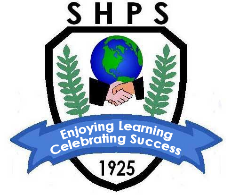 Letter from the Chair of GovernorsDear Prospective ApplicantThe Governing Body of Stoke Heath Primary School wish to appoint a Head Teacher from April 2018. The current Head Teacher will become the Executive Head Teacher of the school, working 0.3fte, focusing on strategy and vision and expanding the scope of the school locally and beyond. Stoke Heath Primary is an over-subscribed two form entry school. The building is well maintained and our grounds are extensive.  We are expanding our Nursery provision to include two year olds and there is a paid breakfast and after school club. Stoke Heath is a well-established school with dedicated and skilled staff.  In our most recent Ofsted inspection (March 2015) we achieved a Good outcome, and were judged Outstanding in Leadership & Management, Behaviour & Safety, and Early Years.   We warmly welcome applications from candidates who possess vision, drive and the determination to continue to lead the school to become even better – giving children the opportunity to achieve and develop in all areas. The Governing Body has a clear vision and set of values which we believe will enable this to happen.The person we are looking for will be an experienced leader, either currently a Head Teacher or Deputy Headteacher, and will share our vision and values.  The successful candidate will be able to lead the team to deliver excellence for the school, work effectively with colleagues and continue to build relationships with stakeholders. The person will lead from the front but will listen and give a voice to others in taking the school forward.If you feel you have these qualities and skills we would very much welcome your application.David Owen Chair of GovernorsStoke Heath Primary School 